Dr. Ankam Ganesh+91-8527950018,9177449557, dr.ankamganesh@gmail.comSeeking employment as an Orthopaedician at one of the largest and most prestigious health facilities to hone my skills and devote my time for patients with orthopedic health issues.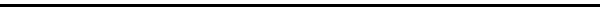 SNAPSHOTProvided special care for patients assigned and conducted physical examinations and evaluated treatments to be given to the patients.Assisted the orthopedic surgeon to organize the schedule of appointments of patients for surgeries. Conducted diagnosis and physical examinations to patients who have undergone surgeries to ensure the surgeries are successful. Assisted the orthopedic surgeon during surgeries and assured that all tools needed are complete and within reach of the surgeon. Coordinated information to the patients regarding their conditions and how the surgeries will help them improve their conditions.COURSESOrthopaedicsProfessional EthicsTherapy and CounselingEducationJSS Medical College, JSS University, Mysore, Karnataka.
Diploma in Orthopaedics (2013-2015)Osmania Medical College, Dr. NTR University of Health Sciences, Andhra Pradesh
Internship (2010-2011)Volgograd state medical university,Russia
MBBS (2001-2008) 
Shankary Junior College, Nizamabad, Andhra Pradesh
Intermediate (Bi.P.C) - (1998-2000) ExperienceWorked as Medical Officer at ECHS Poly clinic, Bowenpally, Secunderabad, Andhra Pradesh - (2011 – 2013)
ResponsibilitiesHandling OPD Patients.Day to day examination of admitted patients. Keeping senior doctor informed about patient's condition and takes the instructions.Instructing the nursing staff about the medicines and procedures to be followed.Educated patients on practices that promote wellness and health and instructed on measures to detect any abnormality or aberration in the female body, such as breast self-examinationPerformed other necessary medical staff duties as directedPracticed all aspects of the gynecologic area of medicine in the in-patient and out-patient settingSkillsStrong leadership and teamwork attributes.Excellent time management skills.Proficient in computer skills.Ability to perform surgeries and treatments.Excellent organizational skills Personal Details Date of Birth		: 22nd May, 1983Father Name		: Ankam JagadeeshwarNationality		: India Gender		: Male Marital Status		: Married            DR. ANKAM GANESH